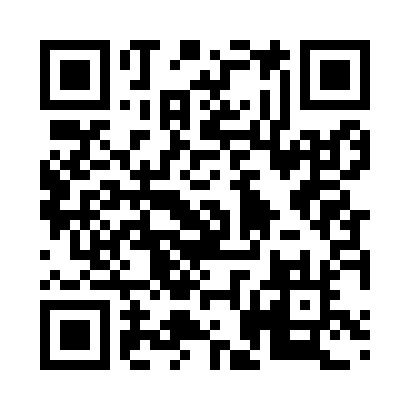 Prayer times for Long-Orme, FranceWed 1 May 2024 - Fri 31 May 2024High Latitude Method: Angle Based RulePrayer Calculation Method: Islamic Organisations Union of FranceAsar Calculation Method: ShafiPrayer times provided by https://www.salahtimes.comDateDayFajrSunriseDhuhrAsrMaghribIsha1Wed5:126:321:495:509:0810:282Thu5:106:311:495:509:0910:303Fri5:086:291:495:519:1010:324Sat5:066:271:495:519:1210:335Sun5:046:261:495:529:1310:356Mon5:026:241:495:529:1510:377Tue5:006:231:495:539:1610:398Wed4:586:211:495:539:1710:419Thu4:566:201:495:549:1910:4310Fri4:546:181:495:549:2010:4511Sat4:526:171:495:559:2210:4712Sun4:506:151:495:559:2310:4913Mon4:486:141:495:569:2410:5114Tue4:466:131:495:569:2610:5315Wed4:446:111:495:579:2710:5416Thu4:426:101:495:579:2810:5617Fri4:416:091:495:589:3010:5818Sat4:396:081:495:589:3111:0019Sun4:376:061:495:599:3211:0220Mon4:356:051:495:599:3311:0421Tue4:346:041:496:009:3511:0522Wed4:326:031:496:009:3611:0723Thu4:316:021:496:019:3711:0924Fri4:296:011:496:019:3811:1125Sat4:276:001:496:029:3911:1226Sun4:265:591:506:029:4011:1427Mon4:255:581:506:029:4111:1628Tue4:235:581:506:039:4211:1729Wed4:225:571:506:039:4411:1930Thu4:215:561:506:049:4511:2031Fri4:195:551:506:049:4611:22